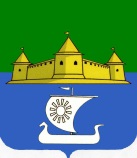 МУНИЦИПАЛЬНОЕ ОБРАЗОВАНИЕ«МОРОЗОВСКОЕ ГОРОДСКОЕ ПОСЕЛЕНИЕ ВСЕВОЛОЖСКОГО МУНИЦИПАЛЬНОГО РАЙОНА ЛЕНИНГРАДСКОЙ ОБЛАСТИ»СОВЕТ ДЕПУТАТОВР Е Ш Е Н И Еот «28» июня 2022 года № 49 	В связи с необходимостью внесения изменений в бюджет муниципального образования «Морозовское городское поселение Всеволожского муниципального района Ленинградской области» на 2022 год и на плановый период 2023 и 2024 годов, совет депутатов принялРЕШЕНИЕ:          	1. Внести в решение Совета депутатов от 21 декабря 2021 года № 39 «О бюджете муниципального образования «Морозовское городское поселение Всеволожского муниципального района Ленинградской области» на 2022 год и на плановый период 2023 и 2024 годов» (далее – решение) следующие изменения:        	1.1. Изложить п. 1 статьи 1 решения в новой редакции:      «1. Утвердить основные характеристики бюджета муниципального образования «Морозовское городское поселение Всеволожского муниципального района Ленинградской области» на 2022 год:	прогнозируемый общий объем доходов бюджета муниципального образования «Морозовское городское поселение Всеволожского муниципального района Ленинградской области» в сумме 431 257,0 тысяч рублей; 	общий объем расходов бюджета муниципального образования «Морозовское городское поселение Всеволожского муниципального района Ленинградской области» в сумме 479 866,2 тысяч рублей; 	прогнозируемый дефицит бюджета муниципального образования «Морозовское городское поселение Всеволожского муниципального района Ленинградской области в сумме 48 609,2 тысяч рублей»1.2. Изложить п.4 статьи 5 решения в новой редакции:«4. Утвердить объем бюджетных ассигнований дорожного фонда муниципального образования «Морозовское городское поселение Всеволожского муниципального района Ленинградской области»:на 2022 год в сумме 245 361,0 тысяч рублей,на 2023 год в сумме   24 400,3 тысяч рублей,на 2024 год в сумме   20 350,0 тысяч рублей.»1.3. Изложить п.5 статьи 5 решения в новой редакции:            «5. Утвердить расходы на обеспечение деятельности администрации муниципального образования «Морозовское городское поселение Всеволожского муниципального района Ленинградской области» на 2022 год в сумме 29 387,5 тысяч рублей»2. Приложение № 3 «Доходы бюджета МО «Морозовское городское поселение» на 2022 год» к решению изложить в новой редакции (прилагается).           	3.  Приложение № 7 «Распределение  бюджетных ассигнований по целевым статьям (муниципальным программам муниципального образования «Морозовское городское поселение Всеволожского муниципального района Ленинградской области» и непрограммным направлениям деятельности), группам видов расходов классификации расходов бюджетов, а также по разделам и подразделам классификации расходов бюджета на 2022 год» к решению изложить в новой редакции (прилагается).4. Приложение № 9 «Ведомственная структура расходов бюджета муниципального образования  «Морозовское городское поселение Всеволожского муниципального района Ленинградской области» на 2022 год» к решению изложить в новой редакции (прилагается).5. Приложение № 11 «Распределение бюджетных ассигнований по разделам и подразделам классификации расходов бюджетов на 2022 год» к решению изложить в новой редакции (прилагается).6.  Опубликовать настоящее решение в газете и разместить на официальном сайте муниципального образования «Морозовское городское поселение Всеволожского муниципального района Ленинградской области» adminmgp.ru.7. Настоящее решение вступает в силу после его официального опубликования.8. Контроль исполнения решения возложить на постоянную комиссию совета депутатов по бюджету, налогам, инвестициям, экономическому развитию, торговле, бытовому обслуживанию, общественному питанию и предпринимательству.Глава муниципального образования					           С.А. ПирютковО внесении изменений в решение совета депутатов от 21 декабря 2021 года № 39 «О бюджете муниципального образования «Морозовское городское поселение Всеволожского муниципального района Ленинградской области» на 2022 год и на плановый период 2023 и 2024 годов»Приложение № 3Приложение № 3Приложение № 3к решению совета депутатовк решению совета депутатовк решению совета депутатовМО «Морозовское городское поселение»МО «Морозовское городское поселение»МО «Морозовское городское поселение»от 28.06.2022 год № 49от 28.06.2022 год № 49от 28.06.2022 год № 49ДОХОДЫДОХОДЫДОХОДЫ бюджета МО «Морозовское городское поселение» на 2022 год бюджета МО «Морозовское городское поселение» на 2022 год бюджета МО «Морозовское городское поселение» на 2022 годКодНаименованиеСумма на 2022 год (тыс.руб.)10000000000000000НАЛОГОВЫЕ И НЕНАЛОГОВЫЕ ДОХОДЫ145 393,510100000000000000Налоги на прибыль, доходы43 500,010102000010000110Налог на доходы физических лиц43 500,010302000010000100Акцизы по подакцизным товарам (продукции), производимым на территории Российской Федерации1 339,810600000000000000Налоги на имущество32 014,710601030100000110Налог на  имущество  физических  лиц, взимаемый по ставкам,  применяемым к объектам налогообложения, расположенным в границах поселений3 014,710606000000000110Земельный налог29 000,010800000000000000Государственная пошлина31,710804020010000110Государственная пошлина за совершение нотариальных действий должностными лицами органов местного самоуправления,           уполномоченными в соответствии с законодательными  актами Российской Федерации на совершение нотариальных действий31,711100000000000000Доходы от использования имущества, находящегося в государственной и муниципальной собственности11 433,711105013100000120Доходы, получаемые в виде арендной платы за земельные участки, государственная  собственность на которые не разграничена  и  которые расположены в границах городских поселений, а также средства от продажи права на заключение договоров аренды указанных земельных участков1 946,911105025130000120Доходы, получаемые в виде арендной платы, а также средства от продажи права на заключение договоров аренды за земли, находящиеся в собственности городских поселений (за исключением земельных участков  муниципальных бюджетных и автономных учреждений)7 493,111105075130000120Доходы  от  сдачи  в  аренду  имущества, составляющего   казну городских  поселений (за исключением земельных участков)745,711109045130000120Прочие поступления от использования имущества, находящегося в собственности городских поселений (за исключением имущества муниципальных бюджетных и автономных учреждений, а также имущества муниципальных унитарных предприятий, в том числе казенных)1 248,011301000000000100Прочие доходы от оказания платных услуг 572,111301995130000130Прочие доходы от оказания платных услуг (работ) получателями средств бюджетов городских поселений52,111302995130000130Прочие доходы от компенсации затрат бюджетов городских поселений520,011400000000000000Доходы от продажи материальных и нематериальных активов 56 201,511406013130000430Доходы от продажи земельных участков, государственная собственность на которые не разграничена и которые расположены в границах городских поселений.52 401,511406025130000430Доходы от продажи земельных участков, находящихся в собственности городских поселений (за исключением земельных участков муниципальных автономных учреждений)2 000,011402053100000410Доходы от реализации иного имущества, находящегося в собственности поселений (за исключением имущества муниципальных автономных учреждений, а также имущества муниципальных унитарных предприятий, в том числе казенных), в части реализации основных средств  по  указанному имуществу             1 800,011600000000000000Штрафы, санкции, возмещение ущерба300,011601074010000140Административные штрафы, установленные Главой 7 Кодекса Российской Федерации об административных правонарушениях, за административные правонарушения в области охраны собственности, выявленные должностными лицами органов муниципального контроля300,020000000000000000Безвозмездные поступления285 863,520220216130000150Субсидии бюджетам городских поселений на осуществление дорожной деятельности в отношении автомобильных дорог общего пользования, а также капитального ремонта и ремонта дворовых территорий многоквартирных домов, проездов к дворовым территориям многоквартирных домов населенных пунктов18 933,820220077130000150Субсидии бюджетам городских поселений на софинансирование капитальных вложений в объекты муниципальной собственности165 832,020229999130000150Прочие субсидии бюджетам городских поселений25 011,220235118130000150Субвенции бюджетам городских поселений на осуществление полномочий по первичному воинскому учету на территориях, где отсутствуют военные комиссариаты579,220230024130000151Субвенции бюджетам городских поселений на выполнение передаваемых полномочий субъектов Российской Федерации7,020705030130000180Прочие безвозмездные поступления в бюджеты городских поселений.200,0 20225555130000150Субсидии бюджетам городских поселений на реализацию программ формирования современной городской среды14 000,020249999130000150Межбюджетные трансферты, передаваемые бюджетам городских поселений для компенсации дополнительных расходов, возникших в результате решений, принятых органами власти другого уровня61 300,3Всего доходовВсего доходов431 257,0Приложение № 7Приложение № 7Приложение № 7Приложение № 7Приложение № 7к решению совета депутатовк решению совета депутатовк решению совета депутатовк решению совета депутатовк решению совета депутатовМО «Морозовское городское поселение»МО «Морозовское городское поселение»МО «Морозовское городское поселение»МО «Морозовское городское поселение»МО «Морозовское городское поселение»28.06.2022 год № 4928.06.2022 год № 4928.06.2022 год № 4928.06.2022 год № 4928.06.2022 год № 49РАСПРЕДЕЛЕНИЕ                                                                                                                                                                       
  бюджетных ассигнований по целевым статьям 
(муниципальным программам муниципального образования «Морозовское городское поселение 
Всеволожского муниципального района Ленинградской области» 
 и непрограммным направлениям деятельности), группам  видов расходов классификации расходов бюджетов, а также по разделам и подразделам классификации расходов бюджета на 2022 годРАСПРЕДЕЛЕНИЕ                                                                                                                                                                       
  бюджетных ассигнований по целевым статьям 
(муниципальным программам муниципального образования «Морозовское городское поселение 
Всеволожского муниципального района Ленинградской области» 
 и непрограммным направлениям деятельности), группам  видов расходов классификации расходов бюджетов, а также по разделам и подразделам классификации расходов бюджета на 2022 годРАСПРЕДЕЛЕНИЕ                                                                                                                                                                       
  бюджетных ассигнований по целевым статьям 
(муниципальным программам муниципального образования «Морозовское городское поселение 
Всеволожского муниципального района Ленинградской области» 
 и непрограммным направлениям деятельности), группам  видов расходов классификации расходов бюджетов, а также по разделам и подразделам классификации расходов бюджета на 2022 годРАСПРЕДЕЛЕНИЕ                                                                                                                                                                       
  бюджетных ассигнований по целевым статьям 
(муниципальным программам муниципального образования «Морозовское городское поселение 
Всеволожского муниципального района Ленинградской области» 
 и непрограммным направлениям деятельности), группам  видов расходов классификации расходов бюджетов, а также по разделам и подразделам классификации расходов бюджета на 2022 годРАСПРЕДЕЛЕНИЕ                                                                                                                                                                       
  бюджетных ассигнований по целевым статьям 
(муниципальным программам муниципального образования «Морозовское городское поселение 
Всеволожского муниципального района Ленинградской области» 
 и непрограммным направлениям деятельности), группам  видов расходов классификации расходов бюджетов, а также по разделам и подразделам классификации расходов бюджета на 2022 годНаименованиеЦСРВРРз,ПРСумма             (тыс. руб.)Муниципальная программа "Обеспечение  функционирования и развития  жилищно-коммунального хозяйства в муниципальном образовании "Морозовское городское поселение Всеволожского муниципального района Ленинградской области" 11 0 00 000008 078,9Комплексы процессных мероприятий11 4 00 000008 078,9Комплекс процессных мероприятий "Электроснабжение"11 4 01 000004 811,1Мероприятия в области электроснабжения11 4 01 020104 811,1Закупка товаров, работ и услуг для обеспечения государственных (муниципальных) нужд11 4 01 020102004 811,1Благоустройство11 4 01 0201020005034 811,1Комплекс процессных мероприятий «Водоснабжение»11 4 02 0000050,0Мероприятия в области водоснабжения11 4 02 0202050,0Закупка товаров, работ и услуг для обеспечения государственных (муниципальных) нужд11 4 02 0202020050,0Коммунальное хозяйство11 4 02 02020200050250,0Комплекс процессных мероприятий "Газоснабжение"11 4 03 0000080,0Мероприятия в области газоснабжения11 4 03 0203080,0Закупка товаров, работ и услуг для обеспечения государственных (муниципальных) нужд11 4 03 0203020080,0Коммунальное хозяйство11 4 03 02030200050280,0Комплекс процессных мероприятий "Водоотведение и дренажная система"11 4 04 0000060,8Мероприятия в области водоотведения и дренажной системы11 4 04 0204060,8Закупка товаров, работ и услуг для обеспечения государственных (муниципальных) нужд11 4 04 0204020060,8Благоустройство11 4 04 02040200050360,8Комплекс процессных мероприятий "Теплоснабжение"11 4 05 0000071,8Мероприятия в области теплоснабжения11 4 05 0205071,8Капитальные вложения в объекты государственной (муниципальной) собственности11 4 05 0205040071,8Коммунальное хозяйство11 4 05 02050400050271,8Комплекс процессных мероприятий  "Жилищное хозяйство"11 4 06 000003 005,2Мероприятия в области жилищного хозяйства11 4 06 020603 005,2Закупка товаров, работ и услуг для обеспечения государственных (муниципальных) нужд11 4 06 020602003 005,2Жилищное хозяйство11 4 06 0206020005013 005,2Муниципальная программа "Организация культурно - массовых мероприятий, молодежная политика, развитие физической культуры и спорта   в муниципальном образовании "Морозовское городское поселение Всеволожского муниципального района Ленинградской области" 12 0 00 0000035 908,7Комплексы процессных мероприятий12 4 00 0000020 525,5Комплекс процессных мероприятий   "Организация культурно-массовых, общепоселковых мероприятий"12 4 01 000003 847,3Общепоселковые мероприятия муниципального образования12 4 01 006603 847,3Закупка товаров, работ и услуг для обеспечения государственных (муниципальных) нужд12 4 01 006602001 087,0Другие общегосударственные вопросы12 4 01 0066020001131 087,0Социальное обеспечение и иные выплаты населению12 4 01 0066030010,0Другие общегосударственные вопросы12 4 01 00660300011310,0Предоставление субсидий бюджетным, автономным учреждениям и иным некоммерческим организациям12 4 01 006606002 750,3Другие общегосударственные вопросы12 4 01 0066060001132 750,3Комплекс процессных мероприятий  "Организация мероприятий, посвященных профессиональным праздникам, юбилейным  и памятным датам"12 4 02 00000323,8Организация мероприятий, посвященных профессиональным праздникам12 4 02 00620323,8Закупка товаров, работ и услуг для обеспечения государственных (муниципальных) нужд12 4 02 00620200323,8Другие общегосударственные вопросы12 4 02 006202000113323,8Комплекс процессных мероприятий   "Организация мероприятий,  направленных на развитие физической культуры и спорта"12 4 03 00000165,7Развитие спорта в поселении12 4 03 00810165,7Закупка товаров, работ и услуг для обеспечения государственных (муниципальных) нужд12 4 03 00810200135,7Другие вопросы в области физической культуры и спорта12 4 03 008102001105135,7Социальное обеспечение и иные выплаты населению12 4 03 0081030030,0Другие вопросы в области физической культуры и спорта12 4 03 00810300110530,0Комплекс процессных мероприятий  "Организация мероприятий в сфере молодежной политики, в том числе направленных на развитие интеллектуальных и творческих способностей детей и молодежи "12 4 04 000001 257,2Мероприятия в области молодежной политики12 4 04 009601 257,2Закупка товаров, работ и услуг для обеспечения государственных (муниципальных) нужд12 4 04 00960200565,4Молодежная политика и оздоровление детей12 4 04 009602000707565,4Социальное обеспечение и иные выплаты населению12 4 04 0096030042,0Молодежная политика и оздоровление детей12 4 04 00960300070742,0Предоставление субсидий бюджетным, автономным учреждениям и иным некоммерческим организациям12 4 04 00960600649,8Молодежная политика и оздоровление детей12 4 04 009606000707649,8Комплекс процессных мероприятий "Обеспечение стимулирующих выплат работникам муниципальных учреждений культуры "12 4 05 0000011 952,8Обеспечение стимулирующих выплат работникам муниципальных учреждений культуры из местного бюджета12 4 05 S03605 976,4Предоставление субсидий бюджетным, автономным учреждениям и иным некоммерческим организациям12 4 05 S03606005 976,4Культура12 4 05 S036060008015 976,4Обеспечение стимулирующих выплат работникам муниципальных учреждений культуры из областного бюджета12 4 05 S03605 976,4Предоставление субсидий бюджетным, автономным учреждениям и иным некоммерческим организациям12 4 05 S03606005 976,4Культура12 4 05 S036060008015 976,4Комплекс процессных мероприятий  "Улучшение материально-технической базы МБУ «ДК им. Н.М. Чекалова»12 4 06 00000231,6Развитие общественной инфраструктуры муниципального значения, областной бюджет12 4 06 S4840231,6Предоставление субсидий бюджетным, автономным учреждениям и иным некоммерческим организациям12 4 06 S4840600220,0Культура12 4 06 S48406000801220,0Развитие общественной инфраструктуры муниципального значения, местный бюджет12 4 06 S484011,6Предоставление субсидий бюджетным, автономным учреждениям и иным некоммерческим организациям12 4 06 S484060011,6Культура12 4 06 S4840600080111,6Комплекс процессных мероприятий "Субсидии на материально-техническое обеспечение молодежного коворкинг-центра»12 4 07 000002 747,1Материально-техническое обеспечение молодежного коворкинг-центра, областной бюджет12 4 07 S48202 527,3Предоставление субсидий бюджетным, автономным учреждениям и иным некоммерческим организациям12 4 07 S48206002 527,3Мероприятия в области молодежной политики12 4 07 S482060007072 527,3Материально-техническое обеспечение молодежного коворкинг-центра, местный бюджет12 4 07 S4820219,8Предоставление субсидий бюджетным, автономным учреждениям и иным некоммерческим организациям12 4 07 S4820600219,8Мероприятия в области молодежной политики12 4 07 S48206000707219,8Мероприятия, направленные на достижение целей проектов12 8 00 0000015 383,2Мероприятия, направленные на достижение целей федерального проекта "Культурная среда"12 8 01 0000015 383,2Капитальный ремонт Дома Культуры, областной бюджет12 8 01 S03503 756,3Предоставление субсидий бюджетным, автономным учреждениям и иным некоммерческим организациям12 8 01 S03506003 756,3Культура12 8 01 S035060008013 756,3Капитальный ремонт Дома Культуры, местный бюджет12 8 01 S0350326,6Предоставление субсидий бюджетным, автономным учреждениям и иным некоммерческим организациям12 8 01 S0350600326,6Культура12 8 01 S03506000801326,6Предоставление субсидий бюджетным, автономным учреждениям и иным некоммерческим организациям12 8 01 S035060011 300,3Культура12 8 01 00350600080111 300,3Муниципальная программа "Дорожная деятельность на территории муниципального образования "Морозовское городское поселение Всеволожского муниципального района Ленинградской области" 13 0 00 00000244 754,5Комплексы процессных мероприятий13 4 00 0000021 826,9Комплекс процессных мероприятий "Ремонт автомобильных дорог и проездов к МКД"13 4 01 000001 164,0Ремонт автомобильных дорог13 4 01 027101 164,0Закупка товаров, работ и услуг для обеспечения государственных (муниципальных) нужд13 4 01 027102001 164,0Дорожное хозяйство (дорожные фонды)13 4 01 0271020004091 164,0Комплекс процессных мероприятий "Содержание автомобильных дорог"13 4 02 0000020 562,9Содержание автомобильных дорог13 4 02 0272020 562,9Закупка товаров, работ и услуг для обеспечения государственных (муниципальных) нужд13 4 02 0272020020 562,9Дорожное хозяйство (дорожные фонды)13 4 02 02720200040920 562,9Комплекс процессных мероприятий "Безопасность дорожного движения13 4 04 00000100,0Безопасность дорожного движения13 4 04 02750100,0Закупка товаров, работ и услуг для обеспечения государственных (муниципальных) нужд13 4 04 02750200100,0Дорожное хозяйство (дорожные фонды)13 4 04 027502000409100,0Мероприятия, направленные на достижение целей проектов13 8 00 00000222 927,6Мероприятия, направленные на достижение цели федерального проекта "Дорожная сеть"13 8 01 00000222 927,6Дорожное хозяйство (дорожные фонды)13 8 01 0271020017 253,2Дорожное хозяйство (дорожные фонды)13 8 01 02710200040917 253,2Капитальные вложения в объекты государственной (муниципальной) собственности13 8 01 0271040014 706,0Дорожное хозяйство (дорожные фонды)13 8 01 02710400040914 706,0Капитальные вложения в объекты государственной (муниципальной) собственности13 8 01 050404002 881,0Дорожное хозяйство (дорожные фонды)13 8 01 0504040004092 881,0Строительство (реконструкцию), включая проектирование автомобильных дорог общего пользования местного значения (областной бюджет)13 8 01 S0120165 832,0Капитальные вложения в объекты государственной (муниципальной) собственности13 8 01 S0120400165 832,0Дорожное хозяйство (дорожные фонды)13 8 01 S01204000409165 832,0Строительство (реконструкцию), включая проектирование автомобильных дорог общего пользования местного значения (местный бюджет)13 8 01 S01201 675,1Капитальные вложения в объекты государственной (муниципальной) собственности13 8 01 S01204001 675,1Дорожное хозяйство (дорожные фонды)13 8 01 S012040004091 675,1Ремонт автомобильных дорог общего пользования местного значения, имеющих приоритетный социально значимый характер, областной бюджет13 8 01 S420018 933,8Закупка товаров, работ и услуг для обеспечения государственных (муниципальных) нужд13 8 01 S420020018 933,8Дорожное хозяйство (дорожные фонды)13 8 01 S4200200040918 933,8Ремонт автомобильных дорог общего пользования местного значения, имеющих приоритетный социально значимый характер, местный бюджет13 8 01 S42001 646,5Закупка товаров, работ и услуг для обеспечения государственных (муниципальных) нужд13 8 01 S42002001 646,5Дорожное хозяйство (дорожные фонды)13 8 01 S420020004091 646,5Муниципальная программа "Безопасность муниципального образования "Морозовское городское поселение Всеволожского муниципального района Ленинградской области"  14 0 00 00000501,5Комплексы процессных мероприятий14 4 00 00000501,5Комплекс процессных мероприятий "Защита населения и территорий от чрезвычайных ситуаций"14 4 01 00000207,2Мероприятия по защите населения и территорий от чрезвычайных ситуаций.14 4 01 01610207,2Капитальные вложения в объекты государственной (муниципальной) собственности14 4 01 01610400207,2Защита населения и территории от последствий чрезвычайных ситуаций и стихийных бедствий природного и техногенного характера.14 4 01 016104000309207,2Комплекс процессных мероприятий "Пожарная безопасность"14 4 02 00000114,3Мероприятия по пожарной безопасности.14 4 02 01620114,3Закупка товаров, работ и услуг для обеспечения государственных (муниципальных) нужд14 4 02 01620200114,3Защита населения и территории от последствий чрезвычайных ситуаций и стихийных бедствий природного и техногенного характера.14 4 02 016202000309114,3Комплекс процессных мероприятий "Безопасность на водных объектах"14 4 04 00000180,0Мероприятия по безопасности на водных объектах14 4 04 01640180,0Закупка товаров, работ и услуг для обеспечения государственных (муниципальных) нужд14 4 04 01640200180,0Защита населения и территории от последствий чрезвычайных ситуаций и стихийных бедствий природного и техногенного характера.14 4 04 016402000309180,0Муниципальная программа "Благоустройство и санитарное содержание территории муниципального образования "Морозовское городское поселение Всеволожского муниципального района Ленинградской области"15 0 00 0000043 798,1Комплексы процессных мероприятий15 4 00 0000010 973,6Комплекс процессных мероприятий "Проектные работы и схемы в рамках благоустройства территории"15 4 01 000001 000,0Проектные работы и схемы в рамках благоустройства территории15 4 01 017701 000,0Закупка товаров, работ и услуг для обеспечения государственных (муниципальных) нужд15 4 01 017702001 000,0Благоустройство15 4 01 0177020005031 000,0Комплекс процессных мероприятий "Санитарное содержание территории муниципального образования"15 4 02 000006 012,5Санитарное содержание территории муниципального образования15 4 02 017601 455,0Закупка товаров, работ и услуг для обеспечения государственных (муниципальных) нужд15 4 02 017602001 455,0Благоустройство15 4 02 0176020005031 455,0Санитарное содержание территории муниципального образования15 0 02 S17604 557,5Закупка товаров, работ и услуг для обеспечения государственных (муниципальных) нужд15 0 02 S17602004 557,5Благоустройство15 0 02 S176020005034 192,9Благоустройство15 0 02 S17602000503364,6Комплекс процессных мероприятий "Благоустройство территории"15 4 03 0000036 250,6Благоустройство территории 15 4 03 0173036 250,6Закупка товаров, работ и услуг для обеспечения государственных (муниципальных) нужд15 4 03 0173020036 250,6Благоустройство15 4 03 01730200050336 250,6Комплекс процессных мероприятий "Благоустройство кладбища"15 4 04 00000535,0Благоустройство кладбища15 4 04 01750535,0Закупка товаров, работ и услуг для обеспечения государственных (муниципальных) нужд15 4 04 01750200535,0Благоустройство15 4 04 017502000503535,0Муниципальная программа "О содействии участию населения в осуществлении местного самоуправления в иных формах на территории административного центра муниципального образования "Морозовское городское поселение Всеволожского муниципального района Ленинградской области"21 0 00 000004 546,7Комплексы процессных мероприятий21 4 00 000004 546,7Комплекс процессных мероприятий "Устойчивое развитие территории административного центра муниципального образования"21 4 01 000004 546,7Устойчивое развитие территории административного центра муниципального образования, областной бюджет21 4 01 S46602 109,7Закупка товаров, работ и услуг для обеспечения государственных (муниципальных) нужд21 4 01 S46602002 109,7Благоустройство21 4 01 S466020005032 109,7Устойчивое развитие территории административного центра муниципального образования, местный бюджет21 4 01 S46602 437,0Закупка товаров, работ и услуг для обеспечения государственных (муниципальных) нужд21 4 01 S46602002 437,0Благоустройство21 4 01 S466020005032 437,0Муниципальная программа "Развитие градостроительной и землеустроительной деятельности на территории муниципального образования «Морозовское городское поселение» Всеволожского муниципального района Ленинградской области"22 0 00 000004 323,7Комплексы процессных мероприятий22 4 00 000004 323,7Комплекс процессных мероприятий "Мероприятия по обеспечению градостроительного зонирования"22 4 01 000001 000,0Мероприятия по обеспечению градостроительного зонирования  22 4 01 021001 000,0Закупка товаров, работ и услуг для обеспечения государственных (муниципальных) нужд22 4 01 021002001 000,0Другие вопросы в области национальной экономики22 4 01 0210020004121 000,0Комплекс процессных мероприятий "Мероприятия  по подготовке межевых планов, технических планов и актов обследования земельных участков, объектов недвижимости и сооружений"22 4 03 000002 423,7Мероприятия  по подготовке межевых планов, технических планов и актов обследования земельных участков, объектов недвижимости и сооружений22 4 03 021202 423,7Закупка товаров, работ и услуг для обеспечения государственных (муниципальных) нужд22 4 03 021202002 423,7Другие вопросы в области национальной экономики22 4 03 0212020004122 423,7Комплекс процессных мероприятий "Мероприятия в области управления имуществом"22 4 04 00000900,0Мероприятия в области управления имуществом22 4 04 02130900,0Закупка товаров, работ и услуг для обеспечения государственных (муниципальных) нужд22 4 04 02130200900,0Другие общегосударственные вопросы22 4 04 021302000113900,0Муниципальная программа «Формирование законопослушного поведения участников дорожного движения на территории муниципального образования «Морозовское городское поселение Всеволожского муниципального района Ленинградской области» на 2020 – 2022 годы»23 0 00 000006,5Комплексы процессных мероприятий23 4 00 000006,5Комплекс процессных мероприятий "Закупка и распространение световозвращающих приспособлений"23 4 01 000006,5Мероприятия в области формирования законопослушного поведения участников дорожного движения 23 4 01 022106,5Закупка товаров, работ и услуг для обеспечения государственных (муниципальных) нужд23 4 01 022102006,5Дорожное хозяйство (дорожные фонды)23 4 01 0221020004096,5Муниципальная программа «Формирование современной городской среды на территории муниципального образования «Морозовское городское поселение Всеволожского муниципального района Ленинградской области» в 2019-2024 годах»24 0 00 0000039 848,3Федеральные проекты, входящие в состав национальных проектов24 1 00 0000031 138,3Федеральный проект "Формирование комфортной городской среды"24 1 F2 0000017 228,5Благоустройство общественных территорий муниципального образования, местный бюджет24 1 F2 5555017 228,5Закупка товаров, работ и услуг для обеспечения государственных (муниципальных) нужд24 1 F2 5555020017 228,5Благоустройство24 1 F2 55550200050317 228,5Федеральный проект "Формирование комфортной городской среды"24 1 01 0000013 909,8Благоустройство общественных территорий муниципального образования, местный бюджет24 1 01 0501013 909,8Закупка товаров, работ и услуг для обеспечения государственных (муниципальных) нужд24 1 01 0501020013 909,8Благоустройство24 1 01 05010200050313 909,8Мероприятия, направленные на достижение целей проектов24 8 00 000008 710,0Мероприятия, направленные на достижение цели федерального проекта "Формирование комфортной городской среды"24 8 01 000008 710,0Благоустройство дворовых территорий муниципального образования,  областной бюджет24 8 01 S47505 550,0Закупка товаров, работ и услуг для обеспечения государственных (муниципальных) нужд24 8 01 S47502005 550,0Благоустройство24 8 01 S475020005035 550,0Благоустройство дворовых территорий муниципального образования, местный бюджет24 8 01 S4750485,2Закупка товаров, работ и услуг для обеспечения государственных (муниципальных) нужд24 8 01 S4750200485,2Благоустройство24 8 01 S47502000503485,2Благоустройство дворовых территорий муниципального образования, местный бюджет24 8 01 050202 674,8Закупка товаров, работ и услуг для обеспечения государственных (муниципальных) нужд24 8 01 050202002 674,8Благоустройство24 8 01 0502020005032 674,8Муниципальная программа "О содействии участия населения в осуществлении местного самоуправления на территории сельских населенных пунктов МО «Морозовское городское поселение Всеволожского муниципального района Ленинградской области"25 0 00 00000739,9Комплексы процессных мероприятий25 4 00 00000739,9Комплекс процессных мероприятий  "Мероприятия, направленные на содействие участия населения в осуществлении местного самоуправления на территории сельских населенных пунктов"25 4 01 00000739,9Мероприятия, направленные на содействие участия населения в осуществлении местного самоуправления на территории сельских населенных пунктов, областной бюджет25 4 01 S4770678,6Закупка товаров, работ и услуг для обеспечения государственных (муниципальных) нужд25 4 01 S4770200678,6Благоустройство25 4 01 S47702000503678,6Мероприятия, направленные на содействие участия населения в осуществлении местного самоуправления на территории сельских населенных пунктов, местный бюджет25 4 01 S477061,3Закупка товаров, работ и услуг для обеспечения государственных (муниципальных) нужд25 4 01 S477020061,3Благоустройство25 4 01 S4770200050361,3Обеспечение деятельности органов местного самоуправления17 0 00 0000033 152,8Обеспечение деятельности депутатов представительного органа муниципального образования17 1 00 000001 800,0Расходы на обеспечение функций органов местного самоуправления в рамках обеспечения деятельности депутатов представительного органа муниципального образования17 1 01 001501 800,0Расходы на выплаты персоналу государственных (муниципальных) органов17 1 01 001501001 800,0Функционирование законодательных (представительных) органов государственной власти и представительных органов муниципальных образований17 1 01 0015010001031 800,0Обеспечение деятельности главы местной администрации (исполнительно-распорядительного органа муниципального образования)17 2 00 000002 761,3Непрограммные расходы17 2 01 000002 761,3Расходы на выплаты по оплате труда работников органов местного самоуправления в рамках обеспечения деятельности главы местной администрации (исполнительно-распорядительного органа муниципального образования)17 2 01 001402 761,3Расходы на выплаты персоналу в целях обеспечения выполнения функций государственными (муниципальными) органами, казенными учреждениями, органами управления государственными внебюджетными фондами17 2 01 001401002 761,3Функционирование Правительства Российской Федерации, высших исполнительных органов государственной власти субъектов Российской Федерации, местных администраций17 2 01 0014010001042 761,3Обеспечение деятельности аппаратов органов местного самоуправления муниципального образования17 3 00 0000028 005,3Непрограммные расходы17 3 01 0000028 005,3Доплата к пенсии муниципальным служащим17 3 01 00130130,8Социальное обеспечение и иные выплаты населению17 3 01 00130300130,8Пенсионное обеспечение17 3 01 001303001001130,8Расходы на выплаты по оплате труда работников органов местного самоуправления в рамках обеспечение деятельности аппаратов органов местного самоуправления муниципального образования17 3 01 0014021 792,2Расходы на выплаты персоналу в целях обеспечения выполнения функций государственными (муниципальными) органами, казенными учреждениями, органами управления государственными внебюджетными фондами17 3 01 0014010021 792,2Функционирование Правительства Российской Федерации, высших исполнительных органов государственной власти субъектов Российской Федерации, местных администраций17 3 01 0014010001031 462,5Функционирование Правительства Российской Федерации, высших исполнительных органов государственной власти субъектов Российской Федерации, местных администраций17 3 01 00140100010420 329,7Расходы на обеспечение функций органов местного самоуправления в рамках обеспечение деятельности аппаратов органов местного самоуправления муниципального образования17 3 01 001506 082,3Расходы на выплаты персоналу в целях обеспечения выполнения функций государственными (муниципальными) органами, казенными учреждениями, органами управления государственными внебюджетными фондами17 3 01 0015010082,0Функционирование Правительства Российской Федерации, высших исполнительных органов государственной власти субъектов Российской Федерации, местных администраций17 3 01 00150100010482,0Закупка товаров, работ и услуг для обеспечения государственных (муниципальных) нужд17 3 01 001502005 985,3Функционирование законодательных (представительных) органов государственной власти и представительных органов муниципальных образований17 3 01 001502000103522,3Функционирование Правительства Российской Федерации, высших исполнительных органов государственной власти субъектов Российской Федерации, местных администраций17 3 01 0015020001045 463,0Иные бюджетные ассигнования17 3 01 0015080015,0Функционирование законодательных (представительных) органов государственной власти и представительных органов муниципальных образований17 3 01 0015080001035,0Функционирование Правительства Российской Федерации, высших исполнительных органов государственной власти субъектов Российской Федерации, местных администраций17 3 01 00150800010410,0Выполнение органами местного самоуправления государственных полномочий Ленинградской области17 4 00 00000586,2Непрограммные расходы17 4 01 00000586,2Выполнение органами местного самоуправления государственных полномочий Ленинградской области отдельных государственных полномочий Ленинградской области в сфере административных правоотношений17 4 01 713407,0Закупка товаров, работ и услуг для обеспечения государственных (муниципальных) нужд17 4 01 713402007,0Другие вопросы в области национальной безопасности и правоохранительной деятельности17 4 01 7134020003147,0Выполнение органами местного самоуправления полномочий по первичному воинскому учету на территориях, где отсутствуют военные комиссариаты17 4 01 51180579,2Расходы на выплаты персоналу в целях обеспечения выполнения функций государственными (муниципальными) органами, казенными учреждениями, органами управления государственными внебюджетными фондами17 4 01 51180100579,2Мобилизационная и вневойсковая подготовка17 4 01 511801000203579,2Расходы на выплаты персоналу в целях обеспечения выполнения функций государственными (муниципальными) органами, казенными учреждениями, органами управления государственными внебюджетными фондами18 7 01 0016010021 477,3Другие общегосударственные вопросы18 7 01 00160100011321 477,3Иные бюджетные ассигнования18 7 01 0016080017,7Другие общегосударственные вопросы18 7 01 00160800011317,7Обеспечение летней занятости в рамках непрограммных расходов органов местного самоуправления муниципального образования «Морозовское городское поселение Всеволожского муниципального района Ленинградской области»18 7 01 01160320,0Расходы на выплаты персоналу в целях обеспечения выполнения функций государственными (муниципальными) органами, казенными учреждениями, органами управления государственными внебюджетными фондами18 7 01 01160100320,0Молодежная политика и оздоровление детей18 7 01 011601000707320,0Резервный фонд администрации муниципального образования  в рамках непрограммных расходов органов местного самоуправления муниципального образования "Морозовское городское поселение Всеволожского муниципального района Ленинградской области"18 7 01 00020171,8Иные бюджетные ассигнования18 7 01 00020800171,8Резервные фонды18 7 01 000208000111171,8Прочие мероприятия по реализации государственной политики в области управления государственной и муниципальной собственностью в рамках непрограммных расходов органов местного самоуправления муниципального образования "Морозовское городское поселение Всеволожского муниципального района Ленинградской области"18 7 01 000402 787,2Закупка товаров, работ и услуг для обеспечения государственных (муниципальных) нужд18 7 01 000402002 590,9Другие общегосударственные вопросы18 7 01 0004020001132 590,9Исполнение судебных актов18 7 01 00040800196,3Другие общегосударственные вопросы18 7 01 000408000113196,3Ежегодные членские взносы в Совет муниципальных образований в рамках непрограммных расходов органов местного самоуправления муниципального образования  "Морозовское городское поселение Всеволожского муниципального района Ленинградской области"18 7 01 0005030,1Иные бюджетные ассигнования18 7 01 0005080030,1Другие общегосударственные вопросы18 7 01 00050800011330,1Обеспечение опубликования и распространения правовых актов муниципального образования в рамках непрограммных расходов органов местного самоуправления муниципального образования "Морозовское городское поселение Всеволожского муниципального района Ленинградской области"18 7 01 000601 985,6Закупка товаров, работ и услуг для обеспечения государственных (муниципальных) нужд18 7 01 000602001 985,6Другие общегосударственные вопросы18 7 01 0006020001131 985,6Премирование по решению Совета депутатов муниципального образования в рамках непрограммных расходов органов местного самоуправления муниципального образования "Морозовское городское поселение Всеволожского муниципального района Ленинградской области"18 7 01 0007047,2Иные бюджетные ассигнования18 7 01 0007030047,2Другие общегосударственные вопросы18 7 01 00070300011347,2Выплаты Почетным гражданам муниципального образования в рамках непрограммных расходов органов местного самоуправления муниципального образования "Морозовское городское поселение Всеволожского муниципального района Ленинградской области"18 7 01 00120112,0Социальное обеспечение и иные выплаты населению18 7 01 00120300112,0Социальное обеспечение населения18 7 01 001203001003112,0Субсидии на возмещение убытков, связанных с оказанием банных услуг по тарифам, не обеспечивающим возмещение издержек18 7 01 03210500,0Иные бюджетные ассигнования18 7 01 03210800500,0Коммунальное хозяйство18 7 01 032108000502500,0Мероприятия в области благоустройства18 7 01 05110101,7Закупка товаров, работ и услуг для обеспечения государственных (муниципальных) нужд18 7 01 05110200100,0Благоустройство18 7 01 051102000503100,0Иные бюджетные ассигнования18 7 01 051108001,7Благоустройство18 7 01 0511080005031,7Субсидия на возмещение части затрат перевозчикам, осуществляющим регулярные пассажирские перевозки автомобильным транспортом общего пользования по муниципальным маршрутам регулярных перевозок по регулируемым тарифам в границах муниципального образования18 7 01 05210600,0Иные бюджетные ассигнования18 7 01 05210800600,0Дорожное хозяйство (дорожные фонды)18 7 01 052108000409600,0Субсидия на выполнение муниципального задания муниципального бюджетного учреждения "Дом Культуры им. Н.М. Чекалова"18 7 01 0616023 901,6Предоставление субсидий бюджетным, автономным учреждениям и иным некоммерческим организациям18 7 01 0616060023 901,6Культура18 7 01 06160600080123 901,6Межбюджетные трансферты бюджету муниципального района из бюджетов поселений на осуществление части полномочий по решению вопросов местного значения в соответствии с заключенными соглашениями в рамках непрограммных расходов органов местного самоуправления муниципального образования "Морозовское городское поселение Всеволожского муниципального района Ленинградской области"18 7 01 00130835,6Межбюджетные трансферты18 7 01 0013050094,1Функционирование законодательных (представительных) органов государственной власти и представительных органов муниципальных образований18 7 01 00130500010394,1Межбюджетные трансферты18 7 01 00130500741,5Функционирование Правительства Российской Федерации, высших исполнительных органов государственной власти субъектов Российской Федерации, местных администраций18 7 01 001305000104741,5ВСЕГО РАСХОДОВ479 866,3Приложение № 9Приложение № 9Приложение № 9Приложение № 9Приложение № 9Приложение № 9Приложение № 9к решению совета депутатовк решению совета депутатовк решению совета депутатовк решению совета депутатовк решению совета депутатовк решению совета депутатовк решению совета депутатовМО «Морозовское городское поселение»МО «Морозовское городское поселение»МО «Морозовское городское поселение»МО «Морозовское городское поселение»МО «Морозовское городское поселение»МО «Морозовское городское поселение»МО «Морозовское городское поселение»28.06.2022 год № 4928.06.2022 год № 4928.06.2022 год № 4928.06.2022 год № 4928.06.2022 год № 4928.06.2022 год № 4928.06.2022 год № 49ВЕДОМСТВЕННАЯ СТРУКТУРА
расходов бюджета муниципального образования  "Морозовское городское поселение 
Всеволожского муниципального района Ленинградской области" на 2022 годВЕДОМСТВЕННАЯ СТРУКТУРА
расходов бюджета муниципального образования  "Морозовское городское поселение 
Всеволожского муниципального района Ленинградской области" на 2022 годВЕДОМСТВЕННАЯ СТРУКТУРА
расходов бюджета муниципального образования  "Морозовское городское поселение 
Всеволожского муниципального района Ленинградской области" на 2022 годВЕДОМСТВЕННАЯ СТРУКТУРА
расходов бюджета муниципального образования  "Морозовское городское поселение 
Всеволожского муниципального района Ленинградской области" на 2022 годВЕДОМСТВЕННАЯ СТРУКТУРА
расходов бюджета муниципального образования  "Морозовское городское поселение 
Всеволожского муниципального района Ленинградской области" на 2022 годВЕДОМСТВЕННАЯ СТРУКТУРА
расходов бюджета муниципального образования  "Морозовское городское поселение 
Всеволожского муниципального района Ленинградской области" на 2022 годВЕДОМСТВЕННАЯ СТРУКТУРА
расходов бюджета муниципального образования  "Морозовское городское поселение 
Всеволожского муниципального района Ленинградской области" на 2022 годНаименованиеГРРзПРЦСРВРСумма    (тыс.руб.)Совет депутатов муниципального образования "Морозовское городское поселение Всеволожского муниципального района Ленинградской области"0023 883,9ОБЩЕГОСУДАРСТВЕННЫЕ ВОПРОСЫ00201003 883,9Функционирование законодательных (представительных) органов государственной власти и представительных органов муниципальных образований00201033 883,9Обеспечение деятельности органов местного самоуправления002010317 0 00 000003 789,8Обеспечение деятельности депутатов представительного органа муниципального образования002010317 1 00 000001 800,0Непрограммные расходы002010317 1 01 000001 800,0Расходы на обеспечение функций органов местного самоуправления в рамках обеспечения деятельности депутатов представительного органа муниципального образования002010317 1 01 001501 800,0Расходы на выплаты персоналу в целях обеспечения выполнения функций государственными (муниципальными) органами, казенными учреждениями, органами управления государственными внебюджетными фондами002010317 1 01 001501001 800,0Обеспечение деятельности аппаратов органов местного самоуправления муниципального образования002010317 3 00 000001 989,8Непрограммные расходы002010317 3 01 000001 989,8Расходы на выплаты по оплате труда работников органов местного самоуправления в рамках обеспечения деятельности депутатов представительного органа муниципального образования002010317 3 01 001401 462,5Расходы на выплаты персоналу в целях обеспечения выполнения функций государственными (муниципальными) органами, казенными учреждениями, органами управления государственными внебюджетными фондами002010317 3 01 001401001 462,5Расходы на обеспечение функций органов местного самоуправления в рамках обеспечение деятельности аппаратов органов местного самоуправления муниципального образования002010317 3 01 00150527,3Закупка товаров, работ и услуг для обеспечения государственных (муниципальных) нужд002010317 3 01 00150200522,3Иные бюджетные ассигнования002010317 3 01 001508005,0Непрограммные расходы органов местного самоуправления муниципального образования "Морозовское городское поселение Всеволожского муниципального района Ленинградской области"002010318 0 00 0000094,1Непрограммные расходы002010318 7 00 0000094,1Непрограммные расходы002010318 7 01 0000094,1Межбюджетные трансферты бюджету муниципального района из бюджетов поселений на осуществление части полномочий по решению вопросов местного значения в соответствии с заключенными соглашениями в рамках непрограммных расходов органов местного самоуправления муниципального образования "Морозовское городское поселение Всеволожского муниципального района Ленинградской области"002010318 7 01 0013094,1Межбюджетные трансферты002010318 7 01 0013050094,1Администрация муниципального образования "Морозовское городское поселение Всеволожского муниципального района Ленинградской области"001475 982,4ОБЩЕГОСУДАРСТВЕННЫЕ ВОПРОСЫ001010072 294,3Функционирование Правительства Российской Федерации, высших исполнительных органов государственной власти субъектов Российской Федерации, местных администраций.001010429 387,5Обеспечение деятельности органов местного самоуправления001010417 0 00 0000028 646,0Обеспечение деятельности главы местной администрации (исполнительно-распорядительного органа муниципального образования)001010417 2 00 000002 761,3Непрограммные расходы001010417 2 01 000002 761,3Расходы на выплаты по оплате труда работников органов местного самоуправления в рамках обеспечения деятельности главы местной администрации (исполнительно-распорядительного органа муниципального образования)001010417 2 01 001402 761,3Расходы на выплаты персоналу в целях обеспечения выполнения функций государственными (муниципальными) органами, казенными учреждениями, органами управления государственными внебюджетными фондами001010417 2 01 001401002 761,3Обеспечение деятельности аппаратов органов местного самоуправления муниципального образования001010417 3 00 0000025 884,7Непрограммные расходы001010417 3 01 0000020 329,7Расходы на выплаты по оплате труда работников органов местного самоуправления в рамках обеспечение деятельности аппаратов органов местного самоуправления муниципального образования001010417 3 01 0014020 329,7Расходы на выплаты персоналу в целях обеспечения выполнения функций государственными (муниципальными) органами, казенными учреждениями, органами управления государственными внебюджетными фондами001010417 3 01 0014010020 329,7Расходы на обеспечение функций органов местного самоуправления в рамках обеспечение деятельности аппаратов органов местного самоуправления муниципального образования001010417 3 01 001505 555,0Расходы на выплаты персоналу в целях обеспечения выполнения функций государственными (муниципальными) органами, казенными учреждениями, органами управления государственными внебюджетными фондами001010417 3 01 0015010082,0Закупка товаров, работ и услуг для обеспечения государственных (муниципальных) нужд001010417 3 01 001502005 463,0Иные бюджетные ассигнования001010417 3 01 0015080010,0Непрограммные расходы органов местного самоуправления муниципального образования "Морозовское городское поселение Всеволожского муниципального района Ленинградской области"002010418 0 00 00000741,5Непрограммные расходы002010418 7 00 00000741,5Непрограммные расходы002010418 7 01 00000741,5Межбюджетные трансферты бюджету муниципального района из бюджетов поселений на осуществление части полномочий по решению вопросов местного значения в соответствии с заключенными соглашениями в рамках непрограммных расходов органов местного самоуправления муниципального образования "Морозовское городское поселение Всеволожского муниципального района Ленинградской области"002010418 7 01 00130741,5Межбюджетные трансферты002010418 7 01 00130500741,5Резервные фонды0010111171,8Непрограммные расходы органов местного самоуправления муниципального образования "Морозовское городское поселение Всеволожского муниципального района Ленинградской области"001011118 0 00 00000171,8Непрограммные расходы001011118 7 00 00000171,8Непрограммные расходы001011118 7 01 00000171,8Резервный фонд администрации муниципального образования  в рамках непрограммных расходов органов местного самоуправления муниципального образования "Морозовское городское поселение Всеволожского муниципального района Ленинградской области"001011118 7 01 00020171,8Иные бюджетные ассигнования001011118 7 01 00020800171,8Другие общегосударственные вопросы001011342 735,0Муниципальная программа "Организация культурно - массовых мероприятий, молодежная политика, развитие физической культуры и спорта   в муниципальном образовании "Морозовское городское поселение Всеволожского муниципального района Ленинградской области" 001011312 0 00 000004 171,1Комплексы процессных мероприятий001011312 4 00 000004 171,1Комплекс процессных мероприятий "Организация культурно-массовых, общепоселковых мероприятий"001011312 4 01 000003 847,3Общепоселковые мероприятия муниципального образования001011312 4 01 006603 847,3Закупка товаров, работ и услуг для обеспечения государственных (муниципальных) нужд001011312 4 01 006602001 087,0Социальное обеспечение и иные выплаты населению001011312 4 01 0066030010,0Предоставление субсидий бюджетным, автономным учреждениям и иным некоммерческим организациям001011312 4 01 006606002 750,3Комплекс процессных мероприятий " Организация мероприятий, посвященных профессиональным праздникам, юбилейным  и памятным датам"001011312 4 02 00000323,8Организация мероприятий, посвященных профессиональным праздникам001011312 4 02 00620323,8Закупка товаров, работ и услуг для обеспечения государственных (муниципальных) нужд001011312 4 02 00620200323,8Непрограммные расходы органов местного самоуправления муниципального образования "Морозовское городское поселение Всеволожского муниципального района Ленинградской области"001011318 0 00 0000037 663,9Непрограммные расходы001011318 7 00 0000037 663,9Непрограммные расходы001011318 7 01 0000037 663,9Прочие мероприятия по реализации государственной политики в области управления государственной и муниципальной собственностью в рамках непрограммных расходов органов местного самоуправления муниципального образования "Морозовское городское поселение Всеволожского муниципального района Ленинградской области"001011318 7 01 000402 787,2Закупка товаров, работ и услуг для обеспечения государственных (муниципальных) нужд001011318 7 01 000402002 590,9Исполнение судебных актов001011318 7 01 00040800196,3Ежегодные членские взносы в Совет муниципальных образований в рамках непрограммных расходов органов местного самоуправления муниципального образования "Морозовское городское поселение Всеволожского муниципального района Ленинградской области"001011318 7 01 0005030,1Иные бюджетные ассигнования001011318 7 01 0005080030,1Обеспечение опубликования и распространения правовых актов муниципального образования в рамках непрограммных расходов органов местного самоуправления муниципального образования "Морозовское городское поселение Всеволожского муниципального района Ленинградской области"001011318 7 01 000601 985,6Закупка товаров, работ и услуг для обеспечения государственных (муниципальных) нужд001011318 7 01 000602001 985,6Премирование по решению Совета депутатов муниципального образования в рамках непрограммных расходов органов местного самоуправления муниципального образования "Морозовское городское поселение Всеволожского муниципального района Ленинградской области"001011318 7 01 0007047,2Социальное обеспечение и иные выплаты населению001011318 7 01 0007030047,2Обеспечение деятельности МКУ "ЦИП "Ресурс" в рамках непрограммных расходов органов местного самоуправления муниципального образования "Морозовское городское поселение Всеволожского муниципального района Ленинградской области"001011318 7 01 0016032 813,8Расходы на выплаты персоналу в целях обеспечения выполнения функций государственными (муниципальными) органами, казенными учреждениями, органами управления государственными внебюджетными фондами001011318 7 01 0016010021 477,3Закупка товаров, работ и услуг для обеспечения государственных (муниципальных) нужд001011318 7 01 0016020011 318,8Уплата налогов, сборов и иных платежей001011318 7 01 0016080017,7Муниципальная программа "Развитие градостроительной и землеустроительной деятельности на территории муниципального образования «Морозовское городское поселение» Всеволожского муниципального района Ленинградской области"001011322 0 00 00000900,0Комплексы процессных мероприятий001011322 4 00 00000900,0Комплекс процессных мероприятий "Мероприятия в области управления имуществом"001011322 4 04 00000900,0Мероприятия в области управления имуществом001011322 4 04 02130900,0Закупка товаров, работ и услуг для обеспечения государственных (муниципальных) нужд001011322 4 04 02130200900,0НАЦИОНАЛЬНАЯ ОБОРОНА0010200579,2Мобилизационная и вневойсковая подготовка0010203579,2Обеспечение деятельности органов местного самоуправления001020317 0 00 00000579,2Выполнение органами местного самоуправления государственных полномочий Ленинградской области001020317 4 00 00000579,2Непрограммные расходы001020317 4 01 00000579,2Выполнение органами местного самоуправления государственных полномочий Ленинградской области отдельных государственных полномочий Ленинградской области в сфере административных правоотношений001020317 4 01 51180579,2Расходы на выплаты персоналу в целях обеспечения выполнения функций государственными (муниципальными) органами, казенными учреждениями, органами управления государственными внебюджетными фондами001020317 4 01 51180100579,2НАЦИОНАЛЬНАЯ БЕЗОПАСНОСТЬ И ПРАВООХРАНИТЕЛЬНАЯ ДЕЯТЕЛЬНОСТЬ0010300508,5Защита населения и территории от последствий чрезвычайных ситуаций и стихийных бедствий природного и техногенного характера.0010309501,5Муниципальная программа "Безопасность муниципального образования "Морозовское городское поселение Всеволожского муниципального района Ленинградской области"  001030914 0 00 00000501,5Комплексы процессных мероприятий001030914 4 00 00000501,5Комплекс процессных мероприятий "Защита населения и территорий от чрезвычайных ситуаций"001030914 4 01 00000207,2Мероприятия по защите населения и территорий от чрезвычайных ситуаций001030914 4 01 01610207,2Капитальные вложения в объекты государственной (муниципальной) собственности001030914 4 01 01610400207,2Комплекс процессных мероприятий "Пожарная безопасность"001030914 4 02 00000114,3Мероприятия по пожарной безопасности.001030914 4 02 01620114,3Закупка товаров, работ и услуг для обеспечения государственных (муниципальных) нужд001030914 4 02 01620200114,3Комплекс процессных мероприятий "Безопасность на водных объектах"001030914 4 04 00000180,0Мероприятия по безопасности на водных объектах001030914 4 04 01640180,0Закупка товаров, работ и услуг для обеспечения государственных (муниципальных) нужд001030914 4 04 01640200180,0Другие вопросы в области национальной безопасности и правоохранительной деятельности00103147,0Обеспечение деятельности органов местного самоуправления001031417 0 00 000007,0Выполнение органами местного самоуправления государственных полномочий Ленинградской области001031417 4 00 000007,0Непрограммные расходы001031417 4 01 000007,0Выполнение органами местного самоуправления государственных полномочий Ленинградской области отдельных государственных полномочий Ленинградской области в сфере административных правоотношений001031417 4 01 713407,0Закупка товаров, работ и услуг для обеспечения государственных (муниципальных) нужд001031417 4 01 713402007,0НАЦИОНАЛЬНАЯ ЭКОНОМИКА0010400248 784,7Дорожное хозяйство (дорожные фонды)0010409245 361,0Муниципальная программа "Дорожная деятельность на территории муниципального образования "Морозовское городское поселение Всеволожского муниципального района Ленинградской области" 001040913 0 00 00000244 754,5Комплексы процессных мероприятий001040913 4 00 0000021 826,9Комплекс процессных мероприятий "Ремонт автомобильных дорог и проездов к МКД"001040913 4 01 000001 164,0Ремонт автомобильных дорог001040913 4 01 027101 164,0Закупка товаров, работ и услуг для обеспечения государственных (муниципальных) нужд001040913 4 01 027102001 164,0Мероприятия, направленные на достижение целей проектов001040913 8 00 00000222 927,6Мероприятия, направленные на достижение цели федерального проекта "Дорожная сеть"001040913 8 01 00000222 927,6Ремонт автомобильных дорог001040913 8 01 0271031 959,2Закупка товаров, работ и услуг для обеспечения государственных (муниципальных) нужд001040913 8 01 0271020017 253,2Капитальные вложения в объекты государственной (муниципальной) собственности001040913 8 01 0271040014 706,0Строительство (реконструкцию), включая проектирование автомобильных дорог общего пользования местного значения (областной бюджет)001040913 8 01 S0120165 832,0Капитальные вложения в объекты государственной (муниципальной) собственности001040913 8 01 S0120400165 832,0Строительство (реконструкцию), включая проектирование автомобильных дорог общего пользования местного значения (местный бюджет)001040913 8 01 S01201 675,1Капитальные вложения в объекты государственной (муниципальной) собственности001040913 8 01 S01204001 675,1Строительство (реконструкцию), включая проектирование автомобильных дорог общего пользования местного значения001040913 8 01 050402 881,0Капитальные вложения в объекты государственной (муниципальной) собственности001040913 8 01 050404002 881,0Ремонт автомобильных дорог общего пользования местного значения, имеющих приоритетный социально значимый характер, областной бюджет001040913 8 01 S420018 933,8Закупка товаров, работ и услуг для обеспечения государственных (муниципальных) нужд001040913 8 01 S420020018 933,8Ремонт автомобильных дорог общего пользования местного значения, имеющих приоритетный социально значимый характер, местный бюджет001040913 8 01 S42001 646,5Закупка товаров, работ и услуг для обеспечения государственных (муниципальных) нужд001040913 8 01 S42002001 646,5Комплексы процессных мероприятий001040913 4 00 0000020 662,9Комплекс процессных мероприятий "Содержание автомобильных дорог"001040913 4 02 0000020 562,9Содержание автомобильных дорог001040913 4 02 0272020 562,9Закупка товаров, работ и услуг для обеспечения государственных (муниципальных) нужд001040913 4 02 0272020020 562,9Комплекс процессных мероприятий "Безопасность дорожного движения"001040913 4 04 00000100,0Безопасность дорожного движения001040913 4 04 02750100,0Закупка товаров, работ и услуг для обеспечения государственных (муниципальных) нужд001040913 4 04 02750200100,0Непрограммные расходы органов местного самоуправления муниципального образования "Морозовское городское поселение Всеволожского муниципального района Ленинградской области"001040918 0 00 00000600,0Непрограммные расходы001040918 7 00 00000600,0Непрограммные расходы001040918 7 01 00000600,0Субсидия на возмещение части затрат перевозчикам, осуществляющим регулярные пассажирские перевозки автомобильным транспортом общего пользования по муниципальным маршрутам регулярных перевозок по регулируемым тарифам в границах муниципального образования001040918 7 01 05210600,0Иные бюджетные ассигнования001040918 7 01 05210800600,0Муниципальная программа «Формирование законопослушного поведения участников дорожного движения на территории муниципального образования «Морозовское городское поселение Всеволожского муниципального района Ленинградской области» на 2020 – 2022 годы»001040923 0 00 000006,5Основное мероприятие "Закупка и распространение световозвращающих приспособлений"001040923 0 01 000006,5Мероприятия в области формирования законопослушного поведения участников дорожного движения 001040923 0 01 022106,5Закупка товаров, работ и услуг для обеспечения государственных (муниципальных) нужд001040923 0 01 022102006,5Другие вопросы в области национальной экономики00104123 423,7Муниципальная программа "Развитие градостроительной и землеустроительной деятельности на территории муниципального образования «Морозовское городское поселение» Всеволожского муниципального района Ленинградской области"001041222 0 00 000003 423,7Комплексы процессных мероприятий001041222 4 00 00000Комплекс процессных мероприятий "Мероприятия по обеспечению градостроительного зонирования"001041222 4 01 000001 000,0Мероприятия по обеспечению градостроительного зонирования  001041222 4 01 02100 1 000,0Закупка товаров, работ и услуг для обеспечения государственных (муниципальных) нужд001041222 4 01 02100 2001 000,0Комплекс процессных мероприятий "Мероприятия  по подготовке межевых планов, технических планов и актов обследования земельных участков, объектов недвижимости и сооружений"001041222 4 03 000002 423,7Мероприятия  по подготовке межевых планов, технических планов и актов обследования земельных участков, объектов недвижимости и сооружений001041222 4 03 021202 423,7Закупка товаров, работ и услуг для обеспечения государственных (муниципальных) нужд001041222 4 03 021202002 423,7ЖИЛИЩНО-КОММУНАЛЬНОЕ ХОЗЯЙСТВО001050097 613,7Жилищное хозяйство00105013 005,2Муниципальная программа "Обеспечение  функционирования и развития  жилищно-коммунального хозяйства в муниципальном образовании "Морозовское городское поселение Всеволожского муниципального района Ленинградской области" 001050111 0 00 000003 005,2Комплексы процессных мероприятий001050111 4 00 000003 005,2Комплекс процессных мероприятий "Жилищное хозяйство"001050111 4 05 000003 005,2Мероприятия в области жилищного хозяйства001050111 4 05 020603 005,2Закупка товаров, работ и услуг для обеспечения государственных (муниципальных) нужд001050111 4 05 020602003 005,2Коммунальное хозяйство0010502701,8Муниципальная программа "Обеспечение  функционирования и развития  жилищно-коммунального хозяйства в муниципальном образовании "Морозовское городское поселение Всеволожского муниципального района Ленинградской области" 001050211 0 00 00000201,8Комплексы процессных мероприятий001050211 4 00 00000201,8Комплекс процессных мероприятий «Водоснабжение»001050211 4 02 0000050,0Мероприятия в области водоснабжения001050211 4 02 0202050,0Закупка товаров, работ и услуг для обеспечения государственных (муниципальных) нужд001050211 4 02 0202020050,0Комплекс процессных мероприятий "Газоснабжение"001050211 4 03 0000080,0Мероприятия в области газоснабжения001050211 4 03 0203080,0Закупка товаров, работ и услуг для обеспечения государственных (муниципальных) нужд001050211 4 03 0203020080,0Комплекс процессных мероприятий "Теплоснабжение"001050211 4 05 0000071,8Мероприятия в области теплоснабжения001050211 4 05 0205071,8Капитальные вложения в объекты государственной (муниципальной) собственности001050211 4 05 0205040071,8Непрограммные расходы органов местного самоуправления муниципального образования "Морозовское городское поселение Всеволожского муниципального района Ленинградской области"001050218 0 00 00000500,0Непрограммные расходы001050218 7 00 00000500,0Непрограммные расходы001050218 7 01 00000500,0Субсидии на возмещение муниципальному предприятию убытков, связанных с оказанием банных услуг по тарифам, не обеспечивающим возмещение издержек001050218 7 01 03210500,0Иные бюджетные ассигнования001050218 7 01 03210800500,0Благоустройство001050393 906,7Муниципальная программа "Обеспечение  функционирования и развития  жилищно-коммунального хозяйства в муниципальном образовании "Морозовское городское поселение Всеволожского муниципального района Ленинградской области" 001050311 0 00 000004 871,9Комплексы процессных мероприятий001050311 4 00 000004 871,9Комплекс процессных мероприятий "Электроснабжение"001050311 4 01 000004 811,1Мероприятия в области электроснабжения001050311 4 01 020104 811,1Закупка товаров, работ и услуг для обеспечения государственных (муниципальных) нужд001050311 4 01 020102004 811,1Комплекс процессных мероприятий "Водоотведение и дренажная система"001050311 4 04 0000060,8Мероприятия в области водоотведения и дренажной системы001050311 4 04 0204060,8Закупка товаров, работ и услуг для обеспечения государственных (муниципальных) нужд001050311 4 04 0204020060,8Муниципальная программа "Благоустройство и санитарное содержание территории муниципального образования "Морозовское городское поселение Всеволожского муниципального района Ленинградской области"001050315 0 00 0000043 798,1Комплексы процессных мероприятий0010503 15 4 00 00000 43 798,1Комплекс процессных мероприятий "Проектные работы и схемы в рамках благоустройства территории"001050315 4 01 000001 000,0Проектные работы и схемы в рамках благоустройства территории001050315 4 01 017701 000,0Закупка товаров, работ и услуг для обеспечения государственных (муниципальных) нужд001050315 4 01 017702001 000,0Комплекс процессных мероприятий "Санитарное содержание территории муниципального образования"001050315 4 02 000006 012,5Санитарное содержание территории муниципального образования001050315 4 02 017601 455,0Закупка товаров, работ и услуг для обеспечения государственных (муниципальных) нужд001050315 4 02 017602001 455,0Санитарное содержание территории муниципального образования001050315 0 02 S7604 557,5Закупка товаров, работ и услуг для обеспечения государственных (муниципальных) нужд001050315 0 02 S7602004 557,5Комплекс процессных мероприятий "Благоустройство территории"001050315 4 03 0000036 250,6Благоустройство территории 001050315 4 03 0173036 250,6Закупка товаров, работ и услуг для обеспечения государственных (муниципальных) нужд001050315 4 03 0173020036 250,6Комплекс процессных мероприятий "Благоустройство кладбища"001050315 4 04 00000535,0Благоустройство кладбища001050315 4 04 01750535,0Закупка товаров, работ и услуг для обеспечения государственных (муниципальных) нужд001050315 4 04 01750200535,0Муниципальная программа "О содействии участию населения в осуществлении местного самоуправления в иных формах на территории административного центра муниципального образования "Морозовское городское поселение Всеволожского муниципального района Ленинградской области"001050321 0 00 000004 546,7Комплексы процессных мероприятий001050321 4 00 000004 546,7Основное мероприятие "Устойчивое развитие территории административного центра муниципального образования"001050321 4 01 000004 546,7Устойчивое развитие территории административного центра муниципального образования, областной бюджет001050321 4 01 S46602 109,7Закупка товаров, работ и услуг для обеспечения государственных (муниципальных) нужд001050321 4 01 S46602002 109,7Устойчивое развитие территории административного центра муниципального образования, местный бюджет001050321 4 01 S46602 437,0Закупка товаров, работ и услуг для обеспечения государственных (муниципальных) нужд001050321 4 01 S46602002 437,0Муниципальная программа «Формирование современной городской среды на территории муниципального образования «Морозовское городское поселение Всеволожского муниципального района Ленинградской области» в 2019-2024 годах»001050324 0 00 0000039 848,3Федеральные проекты, входящие в состав национальных проектов001050324 1 00 0000031 138,3Благоустройство общественных территорий муниципального образования местный бюджет001050324 1 01 0501013 909,8Закупка товаров, работ и услуг для обеспечения государственных (муниципальных) нужд001050324 1 01 0501020013 909,8Федеральный проект "Формирование комфортной городской среды"001050324 1 F2 0000017 228,5Благоустройство общественных территорий муниципального образования, местный бюджет001050324 1 F2 5555017 228,5Закупка товаров, работ и услуг для обеспечения государственных (муниципальных) нужд001050324 1 F2 5555020017 228,5Мероприятия, направленные на достижение целей проектов001050324 8 00 000008 710,0Мероприятия, направленные на достижение цели федерального проекта "Формирование комфортной городской среды"001050324 8 01 000008 710,0Благоустройство дворовых территорий муниципального образования,  областной бюджет001050324 8 01 S47505 550,0Закупка товаров, работ и услуг для обеспечения государственных (муниципальных) нужд001050324 8 01 S47502005 550,0Благоустройство дворовых территорий муниципального образования, местный бюджет001050324 8 01 S4750485,2Закупка товаров, работ и услуг для обеспечения государственных (муниципальных) нужд001050324 8 01 S4750200485,2Благоустройство дворовых территорий муниципального образования, местный бюджет001050324 8 01 050202 674,8Закупка товаров, работ и услуг для обеспечения государственных (муниципальных) нужд001050324 8 01 050202002 674,8Муниципальная программа "О содействии участия населения в осуществлении местного самоуправления на территории сельских населенных пунктов МО «Морозовское городское поселение Всеволожского муниципального района Ленинградской области"001050325 0 00 00000739,9Комплексы процессных мероприятий001050325 4 00 00000739,9Комплекс процессных мероприятий "Мероприятия, направленные на содействие участия населения в осуществлении местного самоуправления на территории сельских населенных пунктов"001050325 4 01 00000739,9Мероприятия, направленные на содействие участия населения в осуществлении местного самоуправления на территории сельских населенных пунктов, областной бюджет001050325 4 01 S4770678,6Закупка товаров, работ и услуг для обеспечения государственных (муниципальных) нужд001050325 4 01 S4770200678,6Мероприятия, направленные на содействие участия населения в осуществлении местного самоуправления на территории сельских населенных пунктов, местный бюджет001050325 4 01 S477061,3Закупка товаров, работ и услуг для обеспечения государственных (муниципальных) нужд001050325 4 01 S477020061,3Непрограммные расходы органов местного самоуправления муниципального образования "Морозовское городское поселение Всеволожского муниципального района Ленинградской области"001050318 0 00 00000101,7Непрограммные расходы001050318 7 00 00000101,7Непрограммные расходы001050318 7 01 00000101,7Мероприятия в области благоустройства001050318 7 01 05110101,7Закупка товаров, работ и услуг для обеспечения государственных (муниципальных) нужд001050318 7 01 05110200100,0Иные бюджетные ассигнования001050318 7 01 051108001,7ОБРАЗОВАНИЕ00107004 324,3Молодежная политика и оздоровление детей00107074 324,3Муниципальная программа "Организация культурно - массовых мероприятий, молодежная политика, развитие физической культуры и спорта   в муниципальном образовании "Морозовское городское поселение Всеволожского муниципального района Ленинградской области" 001070712 0 00 000004 004,3Комплексы процессных мероприятий001070712 4 00 000004 004,3Комплекс процессных мероприятий "Организация мероприятий в сфере молодежной политики, в том числе направленных на развитие интеллектуальных и творческих способностей детей и молодежи "001070712 4 04 000001 257,2Мероприятия в области молодежной политики001070712 4 04 009601 257,2Закупка товаров, работ и услуг для обеспечения государственных (муниципальных) нужд001070712 4 04 00960200565,4Социальное обеспечение и иные выплаты населению001070712 4 04 0096030042,0Предоставление субсидий бюджетным, автономным учреждениям и иным некоммерческим организациям001070712 4 04 00960600649,8Комплекс процессных мероприятий "Субсидии на материально-техническое обеспечение молодежного коворкинг-центра»001070712 4 07 000002 747,1Материально-техническое обеспечение молодежного коворкинг-центра, областной бюджет001070712 4 07 S48202 527,3Предоставление субсидий бюджетным, автономным учреждениям и иным некоммерческим организациям001070712 4 07 S48206002 527,3Материально-техническое обеспечение молодежного коворкинг-центра, местный бюджет001070712 4 07 S4820219,8Предоставление субсидий бюджетным, автономным учреждениям и иным некоммерческим организациям001070712 4 07 S4820600219,8Непрограммные расходы органов местного самоуправления муниципального образования "Морозовское городское поселение Всеволожского муниципального района Ленинградской области"001070718 0 00 00000320,0Обеспечение летней занятости в рамках непрограммных расходов органов местного самоуправления муниципального образования «Морозовское городское поселение Всеволожского муниципального района Ленинградской области»001070718 7 01 01160320,0Расходы на выплаты персоналу в целях обеспечения выполнения функций государственными (муниципальными) органами, казенными учреждениями, органами управления государственными внебюджетными фондами001070718 7 01 01160100320,0КУЛЬТУРА,  КИНЕМАТОГРАФИЯ001080051 469,2Культура001080151 469,2Муниципальная программа "Организация культурно - массовых мероприятий, молодежная политика, развитие физической культуры и спорта   в муниципальном образовании "Морозовское городское поселение Всеволожского муниципального района Ленинградской области" 001080112 0 00 0000027 567,6Комплексы процессных мероприятий001080112 4 00 0000012 184,4Комплекс процессных мероприятий "Обеспечение стимулирующих выплат работникам муниципальных учреждений культуры "001080112 4 05 0000011 952,8Обеспечение стимулирующих выплат работникам муниципальных учреждений культуры из местного бюджета001080112 4 05 S03605 976,4Предоставление субсидий бюджетным, автономным учреждениям и иным некоммерческим организациям001080112 4 05 S03606005 976,4Обеспечение стимулирующих выплат работникам муниципальных учреждений культуры из областного бюджета001080112 4 05 S03605 976,4Предоставление субсидий бюджетным, автономным учреждениям и иным некоммерческим организациям001080112 4 05 S03606005 976,4Комплекс процессных мероприятий "Улучшение материально-технической базы МБУ «ДК им. Н.М. Чекалова»001080112 4 06 00000231,6Развитие общественной инфраструктуры муниципального значения, областной бюджет001080112 4 06 S4840220,0Предоставление субсидий бюджетным, автономным учреждениям и иным некоммерческим организациям001080112 4 06 S4840600220,0Развитие общественной инфраструктуры муниципального значения, местный бюджет001080112 4 06 S484011,6Предоставление субсидий бюджетным, автономным учреждениям и иным некоммерческим организациям001080112 4 06 S484060011,6Мероприятия, направленные на достижение целей проектов001080112 8 00 0000015 383,2Мероприятия, направленные на достижение целей федерального проекта "Культурная среда"001080112 8 01 0000015 383,2Капитальный ремонт Дома Культуры, областной бюджет001080112 8 01 S03503 756,3Предоставление субсидий бюджетным, автономным учреждениям и иным некоммерческим организациям001080112 8 01 S03506003 756,3Капитальный ремонт Дома Культуры, местный бюджет001080112 8 01 S0350326,6Предоставление субсидий бюджетным, автономным учреждениям и иным некоммерческим организациям001080112 8 01 S0350600326,6001080112 8 01 0035011 300,3001080112 8 01 0035060011 300,3Непрограммные расходы органов местного самоуправления муниципального образования "Морозовское городское поселение Всеволожского муниципального района Ленинградской области"001080118 0 00 0000023 901,6Непрограммные расходы001080118 7 00 0000023 901,6Непрограммные расходы001080118 7 01 0000023 901,6Субсидия на выполнение муниципального задания муниципального бюджетного учреждения "Дом Культуры им. Н.М. Чекалова"001080118 7 01 0616023 901,6Предоставление субсидий бюджетным, автономным учреждениям и иным некоммерческим организациям001080118 7 01 0616060023 901,6СОЦИАЛЬНАЯ ПОЛИТИКА0011000242,8Пенсионное обеспечение0011001130,8Непрограммные расходы001100117 3 01 00000130,8Доплата к пенсии муниципальным служащим001100117 3 01 00130130,8Социальное обеспечение и иные выплаты населению001100117 3 01 00130300130,8Социальное обеспечение населения0011003112,0Непрограммные расходы органов местного самоуправления муниципального образования "Морозовское городское поселение Всеволожского муниципального района Ленинградской области"001100318 0 00 00000112,0Непрограммные расходы001100318 7 00 00000112,0Непрограммные расходы001100318 7 01 00000112,0Выплаты Почетным гражданам муниципального образования в рамках непрограммных расходов органов местного самоуправления муниципального образования "Морозовское городское поселение Всеволожского муниципального района Ленинградской области"001100318 7 01 00120112,0Социальное обеспечение и иные выплаты населению001100318 7 01 00120300112,0ФИЗИЧЕСКАЯ КУЛЬТУРА И СПОРТ0011100165,7Другие вопросы в области физической культуры и спорта0011105165,7Муниципальная программа "Организация культурно - массовых мероприятий, молодежная политика, развитие физической культуры и спорта   в муниципальном образовании "Морозовское городское поселение Всеволожского муниципального района Ленинградской области" 001110512 0 00 00000165,7Комплексы процессных мероприятий001110512 4 00 00000165,7Комплекс процессных мероприятий "Организация мероприятий,  направленных на развитие физической культуры и спорта"001110512 4 03 00000165,7Развитие спорта в поселении001110512 4 03 00810165,7Закупка товаров, работ и услуг для обеспечения государственных (муниципальных) нужд001110512 4 03 00810200135,7Социальное обеспечение и иные выплаты населению001110512 4 03 0081030030,0Всего расходов479 866,3Приложение № 11Приложение № 11Приложение № 11Приложение № 11к решению совета депутатовк решению совета депутатовк решению совета депутатовк решению совета депутатовМО «Морозовское городское поселение»МО «Морозовское городское поселение»МО «Морозовское городское поселение»МО «Морозовское городское поселение»28.06.2022 год № 4928.06.2022 год № 4928.06.2022 год № 4928.06.2022 год № 49РАСПРЕДЕЛЕНИЕ
бюджетных ассигнований по разделам и подразделам
классификации расходов бюджетов на 2022 годРАСПРЕДЕЛЕНИЕ
бюджетных ассигнований по разделам и подразделам
классификации расходов бюджетов на 2022 годРАСПРЕДЕЛЕНИЕ
бюджетных ассигнований по разделам и подразделам
классификации расходов бюджетов на 2022 годРАСПРЕДЕЛЕНИЕ
бюджетных ассигнований по разделам и подразделам
классификации расходов бюджетов на 2022 годНаименованиеРзПРСумма
(тыс. руб.)Всего479 866,3ОБЩЕГОСУДАРСТВЕННЫЕ ВОПРОСЫ010076 178,2Функционирование законодательных (представительных) органов государственной власти и представительных органов муниципальных образований01033 883,9Функционирование Правительства Российской Федерации, высших исполнительных органов государственной власти субъектов Российской Федерации, местных администраций010429 387,5Резервные фонды0111171,8Другие общегосударственные вопросы011342 735,0НАЦИОНАЛЬНАЯ ОБОРОНА0200579,2Мобилизационная и вневойсковая подготовка0203579,2НАЦИОНАЛЬНАЯ БЕЗОПАСНОСТЬ И ПРАВООХРАНИТЕЛЬНАЯ ДЕЯТЕЛЬНОСТЬ0300508,5Защита населения и территории от последствий чрезвычайных ситуаций природного и техногенного характера, гражданская оборона0309501,5Другие вопросы в области национальной безопасности и правоохранительной деятельности03147,0НАЦИОНАЛЬНАЯ ЭКОНОМИКА0400248 784,7Дорожное хозяйство (дорожные фонды)0409245 361,0Другие вопросы в области национальной экономики04123 423,7ЖИЛИЩНО-КОММУНАЛЬНОЕ ХОЗЯЙСТВО050097 613,7Жилищное хозяйство05013 005,2Коммунальное хозяйство0502701,8Благоустройство050393 906,7ОБРАЗОВАНИЕ07004 324,3Молодежная политика07074 324,3КУЛЬТУРА,  КИНЕМАТОГРАФИЯ080051 469,2Культура080151 469,2СОЦИАЛЬНАЯ ПОЛИТИКА1000242,8Пенсионное обеспечение1001130,8Социальное обеспечение населения1003112,0ФИЗИЧЕСКАЯ КУЛЬТУРА И СПОРТ1100165,7Другие вопросы в области физической культуры и спорта1105165,7